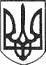 РШЕТИЛІВСЬКА МІСЬКА РАДАПОЛТАВСЬКОЇ ОБЛАСТІ(двадцять восьма сесія восьмого скликання)РІШЕННЯ21 грудня 2022 року                                                                            №1245- 28-VIIIПро стан виконання комплексної Програми розвитку фізичної культури та спорту Решетилівської міської ради на 2018-2022 роки та затвердження відповідної Програми на 2023-2025 роки	Відповідно до ст. 26 Закону України „Про місцеве самоврядування в Україні”, Закону України „Про фізичну культуру і спорт”, з метою розвитку та популяризації спортивного руху на території Решетилівської міської  територіальної громади, Решетилівська міська радаВИРІШИЛА:1. Інформацію в. о. начальника відділу культури, молоді, спорту та туризму Кордубана М.В. про стан виконання комплексної Програми розвитку фізичної культури та спорту Решетилівської міської ради на 2018-2022 роки прийняти до відома, додається.2. Затвердити комплексну Програму розвитку фізичної культури та спорту Решетилівської міської ради на 2023-2025 роки (додається).3. Контроль за виконанням даного рішення покласти на постійну комісію з питань освіти, культури, спорту, соціального захисту та охорони здоров’я (Бережний В.О.).Міський голова		О.А. ДядюноваПідготовлено:В.о. начальника відділу культури, молоді, спорту та туризму						      М.В. КордубанПогоджено:Секретар міської ради                                                                      Т. А. МалишПерший заступник міського голови                                                І.В. СивинськаНачальник фінансового управління                                                В. Г. ОнуфрієнкоНачальник відділу бухгалтерського обліку, звітності та адміністративно-господарськогозабезпечення — головний бухгалтер                                               С.Г.  Момот                           Начальник відділу з юридичнихпитань та управління комунальниммайном								                 Н.Ю. КолотійНачальник відділу організаційно-інформаційної роботи, документообігу та управління персоналом			       О.О.МірошникГолова постійної комісії з питань освіти, культури, спорту, соціального захисту таохорони здоров’я                                                                                В. О. Бережний Додатокдо рішення Решетилівської міської ради восьмого скликання21 грудня 2022 року №1245- 28-VIII(28 сесія)ІНФОРМАЦІЯпро стан виконання комплексної Програми розвитку фізичної культури та спорту Решетилівської міської ради на 2018-2022 рокиФізична культура і спорт є важливою складовою частиною виховного процесу дітей і підлітків, учнівської та студентської молоді і відіграють значну роль у зміцненні здоров’я, підвищенні фізичних і функціональних можливостей організму людини, забезпеченні здорового дозвілля.Програма  розвитку фізичної культури та спорту Решетилівської міської ради на 2018-2022 роки (далі-Програма), затверджена рішення Решетилівської міської  ради  сьомого скликання від 12.01. 2018 року № 204-1-VII (із змінами) спрямована на розвʼязання ряду проблем: залучення більшої кількості до активного заняття спортом дітей та молоді, збільшення кількості та якості проведення масових спортивних заходів, створення умов для впровадження здорового способу життя.Протягом 2022 року було проведено ряд спортивно-масових змагань як самостійно відділом культури, молоді, спорту та туризму так і в колаборації з іншими організаціями та установами.29 січня 2022 року в м. Решетилівка вперше було проведено аматорський турнір Решетилівської громади з ловлі риби на льоду на мормишку. Даний захід викликав неабиякий інтерес серед любителів зимової рибалки, було понад 20 учасників змагань, зокрема до участі в змаганнях долучилося кілька учасників із інших територіальних громад. Переможців та учасників було нагороджено кубками, медалями та памʼятними призами.З початком збройної агресії рф проти України та з огляду обмежень щодо проведення фізкультурно-оздоровчих та спортивно-масових заходів в умовах воєнного стану ряд запланованих заходів у 2022 році не відбулися, зокрема: волейбольний турнір памʼяті Олександра Коломійця, відкритий турнір з боксу у рамках обласного фестивалю „Решетилівська весна”, чемпіонат Решетилівської міської територіальної громади з футболу, масовий легкоатлетичний забіг ,,Решетилівські побігеньки”, кубок міського голови з футболу до Дня Незалежності України та ін.	З початком відновлення проведення змагань на території Решетилівської міської територіальної громади було організовано та проведено спортивно-масові заходи.	В травні та червні  місяці 2022 року було проведено 2 аматорські турніри з міні-футболу на підтримку збройних сил України. Також в червні місяці у колаборації з територіальною федерацією футболу було проведено міні-футбольний турнір серед молоді.	В липні 2022 року було проведено благодійний матч  між решетилівським ,,Динамо” та демидівським ,,Колосом” .	14 серпня 2022 року було проведено благодійний матч між решетилівським ,,Динамо” та командою ,,ПСЖ” (Полтавські Спортивні Журналісти).	21 серпня 2022 року було проведено матч між ФК ,,Вінілосховище” та збірною командою полтавського шоу бізнесу.	Вище зазначені заходи мали благодійну мету на підтримку збройних сил України, всі зібрані кошти були передані місцевим волонтерам.	У вересні місяці 2022 року на базі Решетилівської центральної міської бібліотеки імені О.М. Дмитренка було проведено обласний шаховий турнір памʼяті М.І. Невмержицького.	У 2022 році збірна команда Решетилівської міської територіальної громади взяла участь у змаганнях „Краща спортивна громада Полтавщини 2022”, де команда Решетилівської міської територіальної громади виборола ІІ загальнокомандне місце, поступившись лідеру заліку лише 0,5 бали.	26 листопада 2022 року відбулася Перша спартакіада серед територіальних громад Полтавського району, де збірна команда Решетилівської територіальної громади зайняла І загальнокомандне місце, зокрема за видами спорту:	- волейбол — 1 загальнокомандне місце;	- шахи — 1 загальнокомандне місце;	- шашки — загальнокомандне 3 місце;	- настільний теніс — 1 загальнокомандне місце;	- дартс — загальнокомандне 10 місце.	Наприкінці грудня 2022 року планується проведення турніру з настільного тенісу серед ветеранів.	В рамках виконання Програми та для організаційного забезпечення та проведення змагань протягом 2022 року було придбано кубки, медалі та грамоти на суму 26 595,00 грн. Також на виготовлення інформаційних матеріалів (інформаційні таблички з QR-кодами в рамках виконання програми ,,Активні парки”) було використано кошти у сумі — 9905,35 грн.	Впродовж 2022 року для забезпечення участі команд Решетилівської міської територіальної громади в змаганнях різного рівня було забезпечено транспортом до місця проведення змагань.На даному етапі відділ культури, молоді, спорту та туризму продовжує роботу щодо внесення спортивних споруд, які розміщенні на території Решетилівської міської територіальної громади, до інформаційної системи ,,Електронний реєстр спортивних споруд”.В.о. начальника відділу культури, 				                  М.В.Кордубанмолоді, спорту та туризмуЗАТВЕРДЖЕНОрішення Решетилівської міськоїради восьмого скликання21 грудня 2022 року №       -28-VIII(28 сесія)КОМПЛЕКСНА ПРОГРАМА  РОЗВИТКУ ФІЗИЧНОЇ КУЛЬТУРИ ТА СПОРТУ РЕШЕТИЛІВСЬКОЇ МІСЬКОЇ РАДИ НА 2023-2025 РОКИм. Решетилівка2022ЗМІСТІ. Паспорт.ІІ. Загальна частина.ІІІ. Визначення проблеми, на розв’язання якої спрямована Програма.ІV. Мета Програми.V. Напрями реалізації та завдання  Програми.VI.  Очікувані результати.VII. Обсяги та джерела фінансування Програми.VIIІ. Координація та контроль за виконанням Програми.IХ. Заходи Програми розвитку фізичної культури та спорту Решетилівської міської ради на 2023-2025 роки І. П А С П О Р Т комплексної Програми розвитку фізичної культури та спорту Решетилівської міської ради на 2023-2025 роки ІІ. ЗАГАЛЬНА ЧАСТИНА	Комплексна Програма розвитку фізичної культури та спорту Решетилівської міської ради на 2023-2025 роки (далі – Програма) розроблена відділом культури, молоді, спорту та туризму виконавчого комітету Решетилівської міської ради відповідно до чинного законодавства України і враховує основні вимоги Закону України ,,Про фізичну культуру і спорт”.	Відповідальним виконавцями є виконавчий комітет Решетилівської міської ради.Фізична культура і спорт є важливою складовою частиною виховного процесу дітей і підлітків, учнівської та студентської молоді і відіграють значну роль у зміцненні здоров’я, підвищенні фізичних і функціональних можливостей організму людини, забезпеченні здорового дозвілля,  збереженні тривалості активного життя дорослого населення.Світовий досвід свідчить, що рухома активність людини протягом усього життя сприяє профілактиці захворювань та зміцненню здоров’я. За інтегральним показником здоров’я населення,  яким є середня очікувана тривалість життя людини, Україна посідає одне з останніх місць в Європі.На даний момент увага у сфері фізичної культури та спорту приділяється на недостатньому рівні. Ситуація, що склалася у сфері фізичної культури і спорту, зумовлена такими факторами: недостатність фінансування, неефективного залучення позабюджетних коштів, практично нульовий обсяг інвестицій, незадовільний стан матеріально-технічної бази, недостатнє пропагування здорового способу життя та оздоровлення населення.Недостатня увага приділяється фізичному вихованню в сім’ях, відбувається згортання фізкультурно-оздоровчої та спортивно-масової роботи у виробничій сфері.Зазначені проблеми розвитку фізкультурно-оздоровчої і спортивно-масової роботи та зумовлені ними негативні соціальні наслідки не знайшли адекватного відображення у суспільній свідомості як проблеми загальносоціального значення. Громадська думка та соціальна практика здебільшого ігнорують можливості фізичної культури і спорту у вирішенні важливих соціально-економічних проблем. Це призвело до значного погіршення фізичного стану працездатної частини населення, зростанню захворювань, посиленню проявів тютюнопаління, алкоголізму, наркоманії тощо.Звідси випливає гостра потреба у визначенні програмних підходів та  пріоритетних напрямів фізичного виховання, фізичної культури і спорту, необхідності формування, насамперед у молоді, позитивного іміджу спортивно-масової роботи, які б забезпечували ефективне функціонування галузі в сучасних умовах. ІІІ. ВИЗНАЧЕННЯ ПРОБЛЕМИ, НА РОЗВ’ЯЗАННЯ ЯКОЇ СПРЯМОВАНА ПРОГРАМА	Програма спрямована на розв’язання істотних проблем розвитку фізичної культури і спорту: фізичне виховання і масовий спорт є важливою складовою процесу повноцінного розвитку людини та її виховання, дієвим засобом профілактики захворювань, підготовки до високої продуктової праці, організації змістовного дозвілля.До занять фізичної культури і спортом залучена невелика кількість населення. Лише 12 відсотків населення громади залучено до занять фізичною культурою і спортом.Рухова активність людини протягом усього життя запобігає захворюванням та поліпшує стан здоров'я.Фізична культура і спорт відіграють важливу роль у формуванні, зміцненні, збереженні здоров'я молоді, підвищенні працездатності та збільшенні тривалості активного життя. За таких умов пріоритетним напрямом гуманітарної політики держави має стати розвиток сфери фізичної культури і спорту, що дасть можливість забезпечити оптимальну рухову активність кожної людини впродовж усього життя, створити умови для організації змістовного дозвілля і максимальної реалізації здібностей людини. Важливим є удосконалення форм залучення різних груп населення незалежно від статі, віку та соціального статусу до регулярних і повноцінних занять фізичною культурою і спортом.	У сучасному сьогоденні розвиток фізичної культури і спорту є одним із основних чинників соціально-економічного розвитку, як регіону так і країни в цілому. Тому, на сьогоднішній день, стоїть одне із найважливіших завдань у всебічній підтримці та розвитку Програми, що дасть можливість покращити матеріально-фінансовий стан даної галузі, збільшити кількість населення залученого до спортивно-масової роботи, створити належні умови для проведення фізкультурно-оздоровчої та спортивно-масової роботи у закладах освіти, дитячо-юнацької спортивної школи, забезпечити проведення належної базової підготовки юних спортсменів.Програма спрямована на залучення до регулярних занять учнів  у дитячо-юнацькій  спортивній школі,  у навчальних закладах міста,  на покращення здоров'я дітей та підлітків. Потребує нагального розв'язання проблема розвитку спорту вищих досягнень та підготовки резерву для національних збірних команд області та України.ІV. МЕТА ПРОГРАМИ             Метою Програми є створення умов для впровадження здорового способу життя, максимального залучення учнівської молоді до масового спорту, як важливої складової поліпшення якості і тривалості активного життя, визначення та реалізація першочергових та перспективних заходів, спрямованих на розвиток фізичної культури і спорту в місті.V.  НАПРЯМИ РЕАЛІЗАЦІЇ ТА ЗАВДАННЯ  ПРОГРАМИ  Для досягнення мети Програми необхідно вирішити такі основні завдання:- удосконалити форми залучення молоді до регулярних та повноцінних занять фізичною культурою і спортом ;- удосконалити систему дитячо-юнацького спорту;- створити умови для розвитку індивідуальних здібностей спортсменів на етапах багаторічної підготовки;- удосконалити систему формування та підготовки збірних команд міста з видів спорту;- забезпечити спортивним інвентарем секції та спортивні гуртки;- покращити та оновити матеріально-технічну базу для створення повноцінних умов навчально-тренувального процесу.VI. ОЧІКУВАНІ РЕЗУЛЬТАТИВиконання Програми дасть змогу забезпечити:- підвищити рівень охоплення громадян фізкультурно-оздоровчою та спортивно-масовою роботою до 15-18  відсотків від  загальної кількості населення;- формування моделі розвитку фізичної культури і спорту шляхом об'єднання зусиль зацікавлених громадських організацій та широких верств населення міста;- удосконалення системи підготовки спортсменів для участі в обласних, всеукраїнських та міжнародних змаганнях, що сприятиме утвердженню патріотичних почуттів у молоді та підвищенню авторитету міста Решетилівка   у всеукраїнському та світовому спортивному русі;- підвищення престижності професії спортивного тренера.VII. ОБСЯГИ ТА ДЖЕРЕЛА ФІНАНСУВАННЯ ПРОГРАМИ		Джерелами фінансування Програми є кошти міського бюджету, а також інших джерел не заборонених чинним законодавствомРесурсне забезпечення Програми розвитку фізичної культури та спорту Решетилівської міської ради на 2023-2025 роки VIII. КООРДИНАЦІЯ ТА КОНТРОЛЬ ЗА ВИКОНАННЯМ ПРОГРАМИОрганізацію та координацію виконання заходів Програми здійснює  відділ культури, молоді, спорту та туризму виконавчого комітету Решетилівської міської ради, а контроль за виконанням комплексної Програми - постійна комісія з питань освіти, культури, спорту, соціального захисту та охорони здоров’я.IХ. Заходи комплексної Програми розвитку фізичної культури та спорту Решетилівської міської ради на 2023-2025 роки В. о. начальник відділу культури, молоді, спорт та туризму                                                                                                                      М.В. КордубанСписок розсилки рішення Решетилівської міської ради від 21 грудня 2022 №         -28-VIII   „Про хід виконання комплексної Програми розвитку фізичної культури та спорту Решетилівської міської ради на 2018-2022 роки та затвердження відповідної Програми на 2023-2025 роки”В.о. начальника відділу культури,                                              М.В, Кордубанмолоді, спорту та туризму                                                                                                                                1.Ініціатор розроблення ПрограмиРешетилівська міська рада2.Розробник ПрограмиВідділ культури, молоді, спорту та туризму виконавчого комітету Решетилівської міської ради3.Відповідальний   виконавець ПрограмиВиконавчий комітет Решетилівської міської ради4.Учасники   ПрограмиВідділ культури, молоді, спорту та туризму,виконавчий комітет Решетилівської міської ради, громадські організації в галузі фізичної культури та спорту та інші 5.Термін реалізації Програми2023-2025 роки6.Перелік джерел фінансування, які беруть участь у виконанні ПрограмиМіський бюджет та інші джерела не заборонені законодавством7.Загальний обсяг фінансових ресурсів, необхідних для реалізації  Програми, 
всього:1215,0 тис. грн.Обсяг коштів, які пропонується залучити  на виконання ПрограмиВсього, витрати на виконання Програми, (тис. грн.)У тому числі за роками (тис. грн.):У тому числі за роками (тис. грн.):У тому числі за роками (тис. грн.):Обсяг коштів, які пропонується залучити  на виконання ПрограмиВсього, витрати на виконання Програми, (тис. грн.)2023рік(тис. грн.)2024рік(тис. грн.)2025рік(тис. грн.)Обсяг ресурсів, необхідних для реалізації Програми, у тому числі коштів: 1215,0360,0405,0450,0Кошти міського бюджету1215,0360,0405,0450,0інших джерел----№ п/п№ п/пЗміст заходуВиконавціСтроквиконанняПрогнозований обсяг фінансування з міського бюджету (тис. грн. )Прогнозований обсяг фінансування з міського бюджету (тис. грн. )Прогнозований обсяг фінансування з міського бюджету (тис. грн. )Прогнозований обсяг фінансування з міського бюджету (тис. грн. )Прогнозований обсяг фінансування з міського бюджету (тис. грн. )Прогнозований обсяг фінансування з міського бюджету (тис. грн. )№ п/п№ п/пЗміст заходуВиконавціСтроквиконання20232023202420242025202512234556677    1Впровадження передових форм співпраці закладів дошкільної та загальної середньої освіти з дитячо-юнацькою спортивною школою, зокрема, з метою відбору найбільш обдарованих дітейВпровадження передових форм співпраці закладів дошкільної та загальної середньої освіти з дитячо-юнацькою спортивною школою, зокрема, з метою відбору найбільш обдарованих дітейВиконавчий комітет Решетилівської міської радиПостійно------2Забезпечення систематичного проходження курсової перепідготовки та підвищення кваліфікації спеціалістів галузі фізичної культури та спортуЗабезпечення систематичного проходження курсової перепідготовки та підвищення кваліфікації спеціалістів галузі фізичної культури та спортуВиконавчий комітет Решетилівської міської радиПостійно5,05,05,05,05,05,03Виконання заходів спрямованих на пропаганду здорового способу життя серед молоді громади (виготовлення та розповсюдження соціальної реклами, друк статей в газетах, буклетів, постерів до бігбордів та ін.)Виконання заходів спрямованих на пропаганду здорового способу життя серед молоді громади (виготовлення та розповсюдження соціальної реклами, друк статей в газетах, буклетів, постерів до бігбордів та ін.)Виконавчий комітет Решетилівської міської радиПостійно50,050,050,050,050,050,04Участь спортсменів та їх тренерів в обласних та всеукраїнських змаганнях, турнірах (відшкодування вартості проїзду, ночівлі, добових та інших витрат тренерам та спортсменам)Участь спортсменів та їх тренерів в обласних та всеукраїнських змаганнях, турнірах (відшкодування вартості проїзду, ночівлі, добових та інших витрат тренерам та спортсменам)Виконавчий комітет Решетилівської міської радиПостійно35,035,035,035,050,050,05Виплата грошових винагород учням – переможцям та призерам обласних, всеукраїнських, міжнародних турнірів та чемпіонатівВиплата грошових винагород учням – переможцям та призерам обласних, всеукраїнських, міжнародних турнірів та чемпіонатівВиконавчий комітет Решетилівської міської радиПостійно20,020,020,020,020,020,06Виплата грошових винагород тренерам, які підготували переможців та призерів обласних, всеукраїнських, міжнародних турнірів та чемпіонатів Виплата грошових винагород тренерам, які підготували переможців та призерів обласних, всеукраїнських, міжнародних турнірів та чемпіонатів Виконавчий комітет Решетилівської міської радиПостійно20,020,020,020,020,020,07Підтримка юнацької та дорослої футбольної команди, яка бере участь у чемпіонаті області (забезпечення транспортом для підвезення до місця змагань)Підтримка юнацької та дорослої футбольної команди, яка бере участь у чемпіонаті області (забезпечення транспортом для підвезення до місця змагань)Виконавчий комітет Решетилівської міської радиПостійно25,025,050,050,050,050,08Придбання футбольної форми для юнацької футбольної команди, яка бере участь у чемпіонаті області (17 комплектів форми+ 1 комплект воротарської форми )Придбання футбольної форми для юнацької футбольної команди, яка бере участь у чемпіонаті області (17 комплектів форми+ 1 комплект воротарської форми )Виконавчий комітет Решетилівської міської ради2025----30,030,09Придбання спортивної екіпіровки для збірної команди учасників  спортивних змагань ВФСТ „Колос” серед об’єднаних територіальних громадПридбання спортивної екіпіровки для збірної команди учасників  спортивних змагань ВФСТ „Колос” серед об’єднаних територіальних громадВиконавчий комітет Решетилівської міської ради202330,030,0----10Придбання нагрудних значків для відзначення кращих спортсменів та тих кому присвоюється ІІ та ІІІ спортивні розрядиПридбання нагрудних значків для відзначення кращих спортсменів та тих кому присвоюється ІІ та ІІІ спортивні розрядиВиконавчий комітет Решетилівської міської радиПостійно5,05,05,05,05,05,011Забезпечення спортивним інвентарем та екіпіровкою спортивних команд міської обʼєднаної територіальної громади із різних видів спорту (придбання мʼячів, воротарських рукавиць, воротарських сіток, манішок, спортивної форми, тощо)Забезпечення спортивним інвентарем та екіпіровкою спортивних команд міської обʼєднаної територіальної громади із різних видів спорту (придбання мʼячів, воротарських рукавиць, воротарських сіток, манішок, спортивної форми, тощо)Виконавчий комітет Решетилівської міської ради2024-2025--50,050,050,050,012Фінансова підтримка спортивних команд у змаганнях різних рівнів (забезпечення транспортом для підвезення до місця змагань )Фінансова підтримка спортивних команд у змаганнях різних рівнів (забезпечення транспортом для підвезення до місця змагань )Виконавчий комітет Решетилівської міської радиПостійно50,050,050,050,050,050,013Фінансова підтримка  футбольних команд (придбання футбольної форми, мʼячів, воротарської екіпіровки та забезпечення підвезенням до місця змагань) Фінансова підтримка  футбольних команд (придбання футбольної форми, мʼячів, воротарської екіпіровки та забезпечення підвезенням до місця змагань) Виконавчий комітет Решетилівської міської радиПостійно30,030,030,030,030,030,014Проведення змагань з олімпійських та неолімпійських видів спорту (організаційне забезпечення,придбання грамот, кубків, призів тощо)Проведення змагань з олімпійських та неолімпійських видів спорту (організаційне забезпечення,придбання грамот, кубків, призів тощо)Виконавчий комітет Решетилівської міської радиПостійно50,050,050,050,050,050,015Проведення спортивних змагань серед ветеранів  (придбання подарунків, призів, грамот та ін.)Проведення спортивних змагань серед ветеранів  (придбання подарунків, призів, грамот та ін.)Виконавчий комітет Решетилівської міської радиПостійно10,010,010,010,010,010,016Проведення змагання „Родинний футбол” до Дня захисту дітей (придбання подарунків, призів, грамот та ін.)Проведення змагання „Родинний футбол” до Дня захисту дітей (придбання подарунків, призів, грамот та ін.)Виконавчий комітет Решетилівської міської радиПостійно10,010,010,010,010,010,017Проведення спортивних змагань на кубок міського голови до Дня міста  (придбання подарунків, призів, грамот та ін.)Проведення спортивних змагань на кубок міського голови до Дня міста  (придбання подарунків, призів, грамот та ін.)Виконавчий комітет Решетилівської міської радиПостійно10,010,010,010,010,010,0    18Виплата грошових премій команді-переможцю та командам-призерам турніру з футболу до Дня Незалежності України на кубок Решетилівського міського головиВиплата грошових премій команді-переможцю та командам-призерам турніру з футболу до Дня Незалежності України на кубок Решетилівського міського головиВиконавчий комітет Решетилівської міської радиПостійно10,010,010,010,010,010,0Всього по рокам  тис. грн.Всього по рокам  тис. грн.Всього по рокам  тис. грн.Всього по рокам  тис. грн.Всього по рокам  тис. грн.Всього по рокам  тис. грн.360,0360,0405,0405,0450,0Разом тис. грн. Разом тис. грн. Разом тис. грн. Разом тис. грн. Разом тис. грн. Разом тис. грн. 1215,01215,01215,01215,01215,0№ з/пАдресатКількість рішеньКількість копій1Секретар міської ради-12Відділ організаційно-інформаційної роботи, документообігу та управління персоналом1-3Відділ культури, молоді, спорту та туризму -1